PROPOZYCJE AKTYWNOŚCI 27.01.2022Posłuchajcie opowiadania: „Tłusty czwartek”  autorstwa  Olgi  Adamowicz
Pączek – to wyrób cukierniczy w postaci ciasta drożdżowego,
Na kształt lekko spłaszczonej kuli uformowanego.
Może być w głębokim tłuszczu mocno usmażony,
Lub jasno – złociście pięknie upieczony.
Następnie każdy pączek jest czymś nadziewany,
konfiturą różaną, czekoladą polewany.
Z likierem, z budyniem , nie zabraknie też bitej śmietany.
Na koniec cukrem pudrem pięknie posypany.
Już niedługo „tłusty czwartek” - każdy dobrze o tym wie,
że w tym dniu jest dozwolone wszystkim objadanie się.
Pyszne pączki więc robimy i smażymy i pieczemy.
Lub w cukierni, czy też w sklepie zaraz z rana kupujemy.
W tłusty czwartek, zjedz więc pączka, bo kto nie zje mówią że,
nieszczęśliwy będzie człowiek i nie będzie wiodło się.
Takie oto to przesądy, czy prawdziwe? Kto to wie?
Jedz więc pączka nie jednego, a przekonasz o tym się.Co jemy w tłusty czwartek? 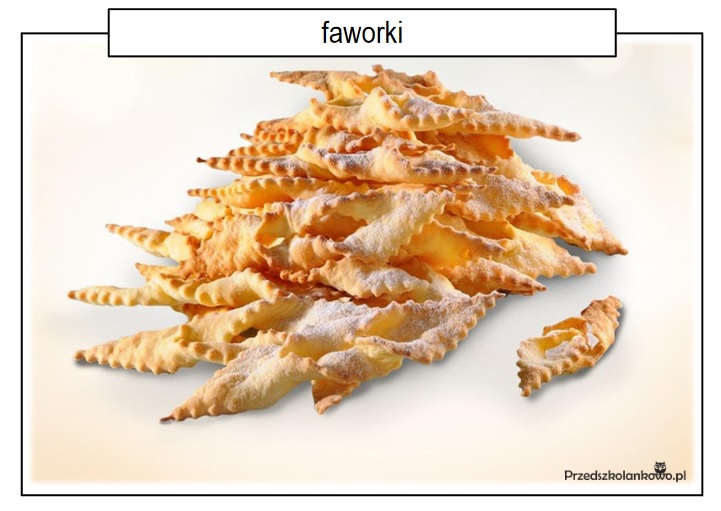 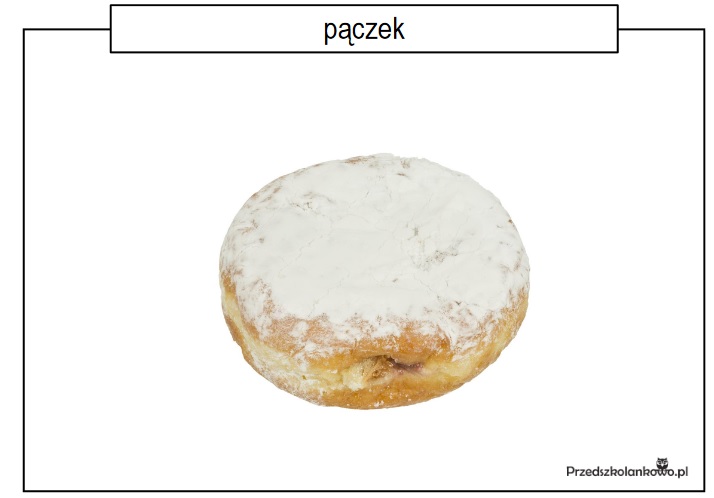 „Pączkowa” gimnastyka buzi i języka 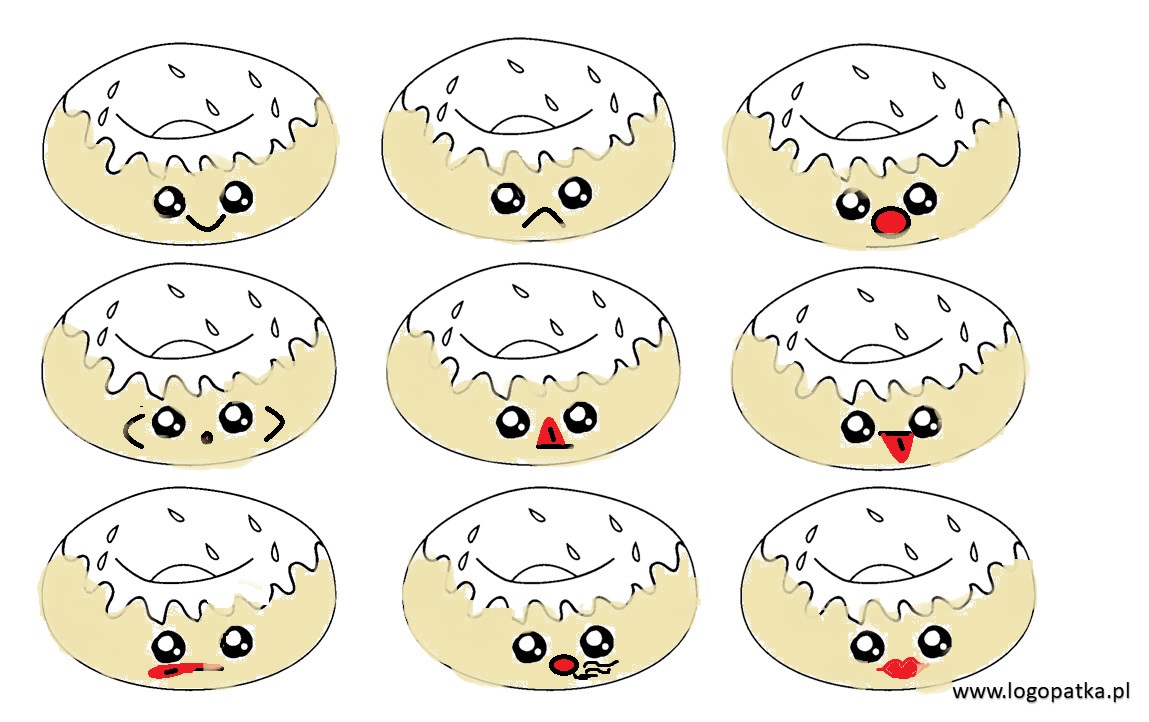 Wytnij, a następnie przyklej na kartce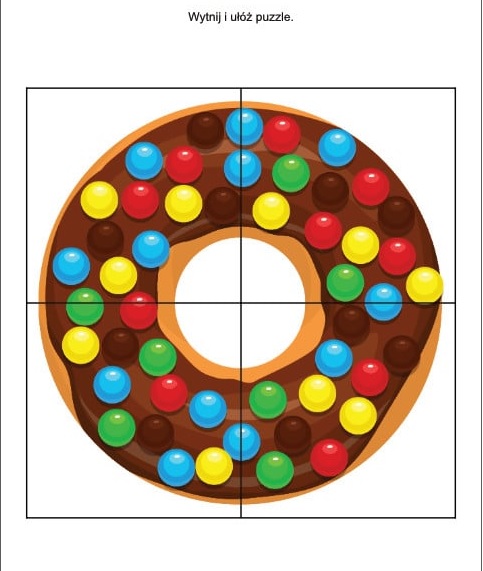 Przykładowe karty pracy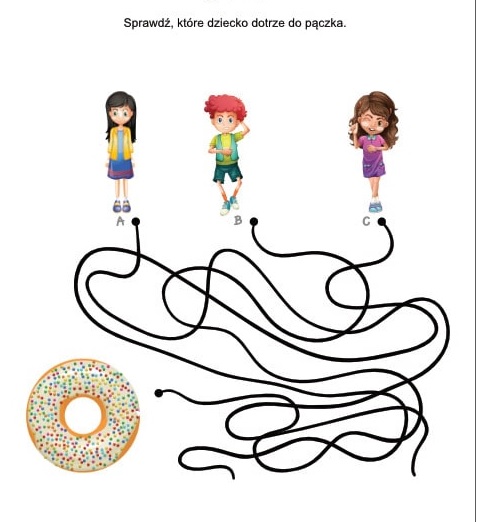 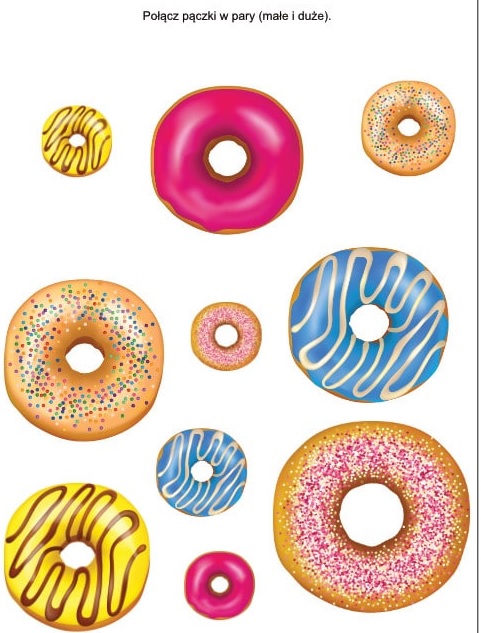 W ramach przypomnienia testy piosenek na Dzień Babcia i Dziadka„Dla kochanych dziadków” (do melodii Hallelujah)Wspaniały dar mi zesłał Pan
Najlepszych dziadków w świecie mam
i kocham ich serduszkiem swoim małymWspaniałą babcią jesteś ty,
pocieszasz mnie, ocierasz łzy
i za to cię tak kocham babciu miłaref. Babciu miła x4Z dziadkami piękny jest ten świat,
więc życzmy im tak wielu lat
niech zdrowi i szczęśliwi długo żyjąWspaniałym dziadkiem jesteś ty,
wciąż wspierasz mnie, pomagasz gdy
nie mają siły iść już moje nogiRef. Dziadku drogi x4W tym pięknym, ważnym, waszym dniu
Z serduszka płynie potok słów
Z wdzięcznością i miłością wam śpiewamyKochana babciu, dziadku też
Ja wiem że dzisiaj ty to wiesz
W serduszkach o was zawsze pamiętamyref. Was kochamy x4„Babcia z dziadkiem to jest to”Gdy niewiele tak mamy jeszcze lat
Mama tata dom to nasz cały świat
Babcia z dziadkiem są uśmiechają się
Jak nam dobrze z nimi jestCzy świeci słońce czy pada deszcz
Z babcią i z dziadkiem świat cudowny jest
Czy dmucha wiatr czy szczypie mróz
Z nimi najlepiej wnukom jest i jużCzy świeci słońce czy pada deszcz
Z babcią i z dziadkiem świat cudowny jest
Czy dmucha wiatr czy szczypie mróz
Z nimi najlepiej wnukom jest i jużDziadek chętnie tak z nami bawi się
Babcia czyta nam bajki tuż przed snem
Z nimi wrażeń moc pięknych przygód sto
Babcia z dziadkiem to jest toCzy świeci słońce czy pada deszcz
Z babcią i z dziadkiem świat cudowny jest
Czy dmucha wiatr czy szczypie mróz
Z nimi najlepiej wnukom jest i jużCzy świeci słońce czy pada deszcz
Z babcią i z dziadkiem świat cudowny jest
Czy dmucha wiatr czy szczypie mróz
Z nimi najlepiej wnukom jest i już